. Харків, вул..Новопрудна,1, http://dnz279.edu.kh.ua, dnz279@kharkivosvita.net.ua НАКАЗ30.05.2014 											№ __Про організацію оздоровлення та відпочинку дітей  в ДНЗлітній період 2014 рокуНа виконання Закону України «Про оздоровлення та відпочинок дітей»  (із змінами), наказу Міністерства освіти і науки, молоді та спорту України від 12.04.12 №464 «Про організацію літнього оздоровлення та відпочинку дітей у 2012 році», міської Програми «Дитяче харчування на 2011-2015 роки»(зі змінами),  рішення виконавчого комітету Харківської міської ради від 18.04.2012 № 202 «Про організацію оздоровлення та відпочинку дітей міста  Харкова у літній період 2012 року»,  наказу Головного управління освіти і науки Харківської обласної державної адміністрації від 03.05.2012 №252 «Про організацію літнього оздоровлення та відпочинку дітей у 2012 році», наказу Департаменту освіти Харківської міської ради від 04.05.2012 № 98 «Про організацію літнього відпочинку та оздоровлення дітей у 2012 році», наказу Адміністрації Дзержинського району Харківської міської ради від 07.05.2012 № 133 «Про організацію літнього  відпочинку та оздоровлення дітей  у  2013 році», наказу управління освіти Адміністрації Дзержинського району Харківської міської ради від 12.05.2011 року № 117, з метою забезпечення ефективного оздоровлення та повноцінного відпочинку, створення належних умов для освітньої, культурно-виховної, фізкультурно-оздоровчої та спортивної роботи з дітьми під час літніх канікул 2014 року НАКАЗУЮ:1. Надати  інструктивно - методичну допомогу  щодо організації оздоровчого  режиму роботи у дошкільному  навчальному  закладі. Травень-серпень 2014 року2. Забезпечити контроль за проведенням літньої оздоровчої кампанії у 2013році у дошкільному  навчальному  закладі.                                                                             Травень – вересень 2014 рокуЗавідувач 3. Вихователям:3.1.Забезпечити виконання плану фізкультурно-оздоровчих та загартовуючих заходів для оздоровлення дітей.								Червень-серпень 2014 року3.2. Проводити роз’яснювальну роботу серед батьків та вихованців щодо дотримання правил поведінки на воді, безпеки дорожнього руху, пожежної безпеки, з питань виникнення та попередження гострих кишкових інфекцій та харчових отруєнь.							                                      Постійно4. Завідувачу господарства Дружиніній О.Г.:4.1. Забезпечити безперервну роботу систем водопостачання та каналізації, гарячої проточної води, холодильного та технологічного обладнання.											Постійно         4.2. Забезпечити належний контроль за своєчасним ремонтом малих форм на ігрових майданчиках, прибирання сміття, сухостоїв, меблів в групах закладу.                                                                                            	  	Постійно	4.3. Приймати продукти які швидко псуються тільки за наявності посвідчень якості з відміткою дати та часу  кінцевого терміну реалізації.                                                                                             		  Постійно	4.4. Приймати свіжі овочі та фрукти тільки за наявності сертифікатів якості з обов’язковим визначенням кількості нітратів.															                        Постійно5. Кухарям О.Д. Гошко та К.Б. Галайді:5.1. Забезпечувати своєчасне, у відповідності до режиму, доброякісне приготування страв.			Постійно5.2. Забезпечувати належний санітарний стан приміщень, посуду та обладнання харчоблоку.									Постійно6. Старшій медичній сестрі Север’яновій Г.О.6.1 Забезпечити щоденний контроль за санітарним станом всіх приміщень закладу.									Постійно6.2. Забезпечити контроль та проведення заходів щодо профілактики шлунково-кишкових захворювань, попереджень отруєнь рослинами, ягодами, грибами та дитячого травматизму.									Постійно6.3. Контролювати забезпечення дітей раціональним харчуванням у залежності від віку і стану здоров’я.							Постійно6.4. Забезпечити суворий щоденний контроль за дотриманням технологіїприготування їжі, термінами реалізації продуктів.							Постійно6.5. Допускати до роботи працівників закладу після щорічних основних відпусток тільки після медичного обстеження на кишкову групу.									Постійно7. Помічникам вихователів:7.1.Суворо дотримуватись санітарних правил миття  посуду та прибирання приміщень.									Постійно7.2. Проводити наскрізне  провітрювання приміщень у відсутності дітей за наявності сіток на вікнах.							Постійно7.3.Забезпечувати правильний питний режим  дітей.							Постійно8. Контроль  за виконанням даного наказу залишаю за собою.Завідувач ДНЗ № 279	_________	О.М. КоротунЗ наказом ознайомлені:Колонтаєвська О.О. 						Добровольська Ю.Г. Кучма Г.Є.  							Рєпіна Л.Л.Виходцева І.К. 							Гриньова Т.Ю. Красникова О.І. 							Перекрест М.Г. 	Дружиніна О.Г. 							Северянова Г.О.Гошко О.Д. 							Галайда К.Б.Воскресенська Н.В.						Гурбанова З.М.	Журавель С.Б.							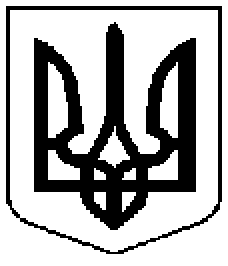 Комунальний заклад  	           Коммунальное  учреждение      «Дошкільний                            «Дошкольное        навчальний                                 учебное            заклад                                    учреждение   (ясла-садок) № 279                    (ясли-сад) №279      Харківської                           Харьковского городского      міської ради»                                  совета»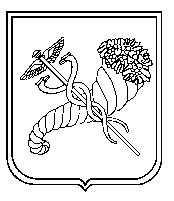 